Istituto Comprensivo “OCTAVIA” 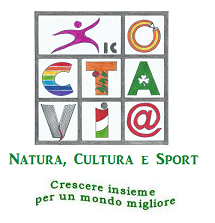 DOMANDA  DI  ISCRIZIONE ALLA SCUOLA DELL’INFANZIAAl Dirigente scolastico dell’Istituto Comprensivo “Octavia”_l_ sottoscritt_ _______________________________________________________________ in qualità di:(cognome e nome)    genitore 	Tutore 	 AffidatarioCHIEDEl’iscrizione del__ bambin_ _____________________________________________________ M              F(cognome e nome)alla Scuola dell’Infanzia di codesto Istituto Comprensivo “Octavia” per l’a.s. 2024/2025	chiede di avvalersi, sulla base del piano dell’offerta formativa della scuola e delle risorse disponibili, del seguente orario: orario ordinario delle attività educative per 40 ore settimanali ;		orario ridotto delle attività educative con svolgimento nella fascia del mattino per 25 ore settimanaliChiede altresì di avvalersi,dell’anticipo per i bambini che compiono  tre anni dal 01/01/2025 al 28/02/2025 esclusivamente alle condizioni previste dal Regolamento di istituto dell’I.C. Octavia.In base alle norme sullo snellimento dell’attività amministrativa, consapevole delle responsabilità cui va incontro in caso di dichiarazione non corrispondente al vero,dichiara che_l_bambino/a________________________________________ __________________________________________(cognome e nome) 				(codice fiscale)- è nat_ a _______________________________il____________________ entrato in Italia il ___________________- è cittadino	 italiano	 altro (indicare nazionalità) ______________________________________- è residente a __________________________________________________ (prov.) __________________________Via/piazza __________________________________ n. _____cap______ tel. _______________________________cell. madre __________________ cell. padre __________________________E-mail (obbligatoria)__________________________________________Domicilio (ove diverso dalla residenza)  ______________________________________________________________altri numeri telefonici utili per i casi di emergenza ______________________________________________________ - proviene dal nido o dalla scuola dell’infanzia 	 sì        no (nome scuola) _____________________________- la propria famiglia convivente è composta, oltre all’alunno, da:(informazioni da fornire qualora ritenute funzionali per l’organizzazione dei servizi)________________________________    ________________________________    _______________________________________________________    ________________________________    _______________________________________________________    ________________________________    _______________________________________________________   ________________________________   _______________________________________________________    ________________________________    _______________________(cognome e nome) 	luogo e data di nascita) 	  (grado di parentela)Firma di autocertificazione _______________________________________	(Leggi 15/1968, 127/1997, 131/1998; DPR 445/2000)Il sottoscritto, presa visione sul sito dell’I.C. Octavia, dell’informativa resa dalla scuola ai sensi dell’articolo 13 del decreto legislativo n.196/2003, dichiara di essere consapevole che la scuola può utilizzare i dati contenuti nella presente autocertificazione esclusivamente nell’ambito e per i fini istituzionali propri della Pubblica Amministrazione (Decreto legislativo 30.6.2003, n. 196 e Regolamento ministeriale 7.12.2006, n. 305)Data………………………		Firma ………………………………………………………		Firma ……………………………………………………firma congiunta se i genitori sono divorziati o separati; altrimenti, a firma dell’affidatario, il quale si obbliga a comunicare alla scuola eventuali variazioni dell’affido. I genitori dichiarano se concordano che la scuola effettui le comunicazioni più rilevanti, tra cui quelle relative alla valutazione,  a entrambi i genitori o soltanto all’affidatario.N.B. I dati rilasciati sono utilizzati dalla scuola nel rispetto delle norme sulla privacy, di cui al Regolamento definito con D.M. 7.12.2006,n. 305 Il/La sottoscritt_ dichiara che l’alunno/aAllegare fotocopia del certificato vaccinale o documentazione alternativa.Firma di autocertificazione _______________________________________	(Leggi 15/1968, 127/1997, 131/1998; DPR 445/2000)SCELTA DEL PLESSOI sigg. genitori hanno la facoltà di poter scegliere in quale plesso (Besso - Bertolotti)  iscrivere _l_ propri_ figli_.1a scelta ____________________________ 2a scelta _____________________________**La scelta è subordinata al numero delle iscrizioniTale scelta autocertificata verrà poi graduata in base a quanto stabilito dal Consiglio d’Istituto con i criteri sotto riportati.SCELTA DEL COMPAGNO/A ……………………………………………………………………………(sarà presa in considerazione  solo se reciproca)Richieste di servizi a pagamento:    ( Per attivare il servizio di trasporto scolastico, recarsi personalmente presso Municipio 14 uff. Trasporto)Pre- scuola 	- Post scuola					 SI		NO   ( Il servizio potrà essere attivato solo se le richieste raggiungeranno il numero sufficiente ed a carico della famiglia)                                                         
Roma, __________________      Firma di autocertificazione___________________________                                                                                                                                                (leggi 127/97,  15/68,  131/98)Refezione Scolastica Tempo Pieno 			SI	   __l ___ sottoscritt_______________________ genitore dell’alunn _ _____________________si impegna a versare le quote previste per il servizio di refezione scolastica nei modi e nei tempi stabiliti dall’amministrazione.Il/La Sottoscritt_ richiede il servizio di refezione scolastica e prende atto che tale richiesta implica la completa accettazione del regolamento del servizio e che quindi la quota contributiva va corrisposta entro la data di scadenza dell’apposito modulo di versamento indipendentemente dai giorni di frequenza.Dichiara inoltre di aver preso visione del regolamento della Mensa dell’I.C. Octavia (sito scolastico)Roma,  …………………				Firma, ………………………………………..Criteri e punteggi per l’accesso e la scelta della Scuola dell’InfanziaAi fini della formazione delle rispettive graduatorie di accesso, i sigg. genitori provvederanno a documentare, anche mediante autocertificazione (che verrà riscontrata a campione come previsto dalla normativa vigente), elencando le situazioni di precedenza presenti nella propria famiglia secondo i criteri riportati qui di seguito e dichiarati Dichiarazione Sostitutiva della Certificazione.A parità di punteggio sarà data priorità a chi risiede più vicino alla scuola.Si precisa che i requisiti dichiarati devono essere posseduti all'atto dell'iscrizione.Si fa presente, altresì, che la mancata presentazione della documentazione, ove richiesta, o l'omissione anche parziale dei dati richiesti, comporterà la non attribuzione del relativo punteggio o categoria.Allegato Scheda  BMODULO PER L’ESERCIZIO DEL DIRITTO DI SCEGLIERE SE AVVALERSI O NON AVVALERSI DELL’INSEGNAMENTO DELLA RELIGIONE CATTOLICAAlunno _________________________________________________Premesso che lo Stato assicura l’insegnamento della religione cattolica nelle scuole di ogni ordine e grado in conformità all’Accordo che apporta modifiche al Concordato Lateranense (art. 9.2), il presente modulo costituisce richiesta dell’autorità scolastica in ordine all’esercizio del diritto di scegliere se avvalersi o non avvalersi dell’insegnamento della religione cattolica. La scelta operata all’atto dell’iscrizione ha effetto per l’intero anno scolastico cui si riferisce e per i successivi anni di corso in cui sia prevista l’iscrizione d’ufficio, fermo restando, anche nelle modalità di applicazione, il diritto di scegliere ogni anno se avvalersi o non avvalersi dell’insegnamento della religione cattolica. Scelta di AVVALERSI dell’insegnamento della religione cattolica Scelta di NON AVVALERSI dell’insegnamento della religione cattolica Firma		_________________________________________ Firma                _________________________________________ Genitore o chi esercita la potestà per gli alunni delle scuole dell’infanzia, primarie e secondarie di I grado. Nel caso di genitori separati/divorziati è prevista la firma di entrambi i genitori (cfr. articolo 155 del codice civile, modificato dalla legge 8 febbraio 2006, n. 54) Art. 9.2 dell’Accordo, con protocollo addizionale, tra la Repubblica Italiana e la Santa Sede firmato il 18 febbraio 1984, ratificato con la legge 25 marzo 1985, n. 121, che apporta modificazioni al Concordato Lateranense dell’11 febbraio 1929: “La Repubblica Italiana, riconoscendo il valore della cultura religiosa e tenendo conto che i principi del cattolicesimo fanno parte del patrimonio storico del popolo italiano, continuerà ad assicurare, nel quadro delle finalità della scuola, l’insegnamento della religione cattolica nelle scuole pubbliche non universitarie di ogni ordine e grado. Nel rispetto della libertà di coscienza e della responsabilità educativa dei genitori, è garantito a ciascuno il diritto di scegliere se avvalersi o non avvalersi di detto insegnamento. All’atto dell’iscrizione gli studenti o i loro genitori eserciteranno tale diritto, su richiesta dell’autorità scolastica, senza che la loro scelta possa dar luogo ad alcuna forma di discriminazione”.    N.B. I dati rilasciati sono utilizzati dalla scuola nel rispetto delle norme sulla privacy, di cui al Regolamento definito con Decreto Ministeriale 7 dicembre 2006, n. 305 DICHIARAZIONE SOSTITUTIVA DI CERTIFICAZIONE(art. 46 del D.P.R. 28 dicembre 2000 n. 445)Il/la sottoscritto/a_________________________________________________________________ Nato/a a ____________________________________________ il __________________________ residente in ______________________________________________________________________ Via __________________________________________________ n. ________________________ consapevole delle sanzioni penali nel caso di dichiarazioni non veritiere, di formazione o uso di atti falsi, richiamate dall’art. 76 del D.P.R. n. 445/2000, DICHIARA ________________________________________________________________________________________________________________________________________________________________________________________________________________________________________________________________________________________________________________________________________________________________________________________________________________________________________________________________________________________________________________________________________________________________________________________________________________________________________________________________________________________________________Roma, __________________________________________Firma Il/la sottoscritto/i_________________________________________________________________________ Interessati/o  del Trattamento per l’Istituto _____________________________________________________Dichiara di aver preso visione dell’informativa fornita dal titolare del trattamento ai sensi dell’art. 13  del D.Lgs. 196/2003 e artt. 13-14 del GDPR, Dlgs 101/2018 si impegna a comunicare per iscritto ogni eventuale correzione, integrazione e/o aggiornamento dei dati forniti;Roma, ___________		_______________________________Firma ALTRE DICHIARAZIONIÈ stato sottoposto alle vaccinazioni obbligatorienosiSi trova in situazione di disabilitàNoSi   (allega documentazione) Necessita di assistenza di base   (Assistente Educativo Culturale)NoSi   (allega documentazione)Necessita,all’interno delle normali attività scolastiche,di un’attività didattica di SostegnoNoSi   (allega documentazione)Presenta Bisogni Educativi SpecialiNoSi   (allega documentazione)CRITERIPUNTEGGIO1ALUNNO CON DISABILITA’ (CERTIFICAZIONE ASL)202ALUNNO ORFANO DI ENTRAMBI I GENITORI E/O IN AFFIDO AI SERVIZI SOCIALI103ALUNNO PROVENIENTE DA FAMIGLIA CON UN SOLO GENITORE CHE PROVVEDE AL PROPRIO FIGLIO54ALUNNO CON ENTRAMBI I GENITORI LAVORATORI (OLTRE 18 ORE SETTIMANALI CERTIFICATE DAL DATORE DI LAVORO)55ALUNNO CHE APPARTIENE AD UN NUCLEO FAMILIARE CON ALMENO UN GENITORE CON DISABILITA’ GRAVE (LEGGE 104/92 COM.3)56ALUNNO Già FREQUENTANTE L’ISTITUTO 157ALTRI FRATELLI/SORELLE GIA’ FREQUENTANTI L’ISTITUTO (INDICARE NOME, PLESSO, ORDINE)158PER OGNI FIGLIO MINORENNE NON FREQUENTANTE L’ISTITUTO29ALUNNO ADOTTATO210BAMBINI CHE HANNO FREQUENTATO ASILO NIDO (PER LA SCUOLA INFANZIA)5